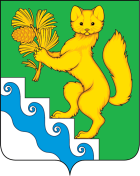 АДМИНИСТРАЦИЯ БОГУЧАНСКОГО РАЙОНАП О С Т А Н О В Л Е Н И Е09.08.2022                      с. Богучаны                             №763-пО внесении изменений в Административный  регламент «прием заявлений, постановка на учет и зачисление детей в образовательные учреждения, реализующие основную образовательную программу дошкольного образования, на территории Богучанского района», утвержденный постановлением администрации Богучанского района от 03.06.2021 №419-пВ соответствии со ст. 11.1, 11.2 Федерального закона от 27.07.2010 № 210-ФЗ "Об организации предоставления государственных и муниципальных услуг", Постановлением Правительства Красноярского края от 14.03.2012 N 93-п "Об утверждении Порядка разработки и утверждения административных регламентов предоставления государственных услуг исполнительными органами государственной власти Красноярского края, случаев и порядка проведения экспертизы проектов административных регламентов предоставления государственных услуг, разработанных органами исполнительной власти Красноярского края", Постановлением администрации Богучанского района от 10.08.2021 №648-п  «О реорганизации Муниципального казённого дошкольного образовательного учреждения детский сад  «Сказка» п. Нижнетерянск путем присоединения  к  Муниципальному казённому общеобразовательному учреждению  Нижнетерянская школа, руководствуясь  ст. 7, 43, 47 Устава Богучанского района Красноярского края,ПОСТАНОВЛЯЮ:В приложении 1 к Административному регламенту  «прием заявлений, постановка на учет и зачисление детей в образовательные учреждения, реализующие основную образовательную программу дошкольного образования, на территории Богучанского района», утвержденный постановлением администрации Богучанского района от 03.06.2021 №419-п, внести следующие изменения:1.1.  Строку 25  «Муниципальное казённое дошкольное образовательное учреждение детский сад  «Сказка» п. Нижнетерянск, 663454, п.  Нижнетерянск,  ул. Молодёжная, 2, эл.адрес: DSskazka26@yandex.ru, тел. 8(39162) 34» заменить словами «Муниципальное казённое общеобразовательное учреждение Нижнетерянская школа (правоприемник МКДОУ детский  сад «Сказка» п.Нижнетерянск), 663454, п. Нижнетерянск, ул. Молодежная, 2, эл.адрес: tery28@mail.ru, тел. 8(39162) 34-407».Контроль за исполнением настоящего постановления возложить на заместителя главы Богучанского района по социальным вопросам И.М. Брюханова.Постановление вступает в силу со дня, следующего за днём официального опубликования в Официальном вестнике.Постановление подлежит размещению на официальном сайте Богучанского района (www.boguchansky-raion.ru).Глава Богучанского  района                                                          А.С.Медведев